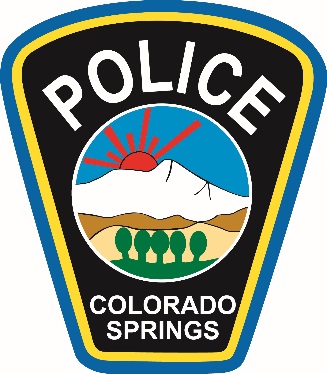 Mission StatementOur mission is to promote the quality of life in Colorado Springs by providing police services with integrity and with a spirit of excellence, in partnership with our Community.Vision Statement“Safeguarding our Community as our Family”Department ValuesThe Colorado Springs Police Department has adopted the following statement of its values:We believe that the police derive our powers from the people we serve. We will never tolerate the abuse of our police powers. We recognize that our personal conduct, both on and off duty, is inseparable from the professional reputation of the Police Department. We are committed to protecting the constitutional rights of all individuals. We view the people of our community as our customers, who deserve our concern, care and attention. We believe our basic missions are to prevent crime and to deliver vigorous law enforcement services when crime occurs. We are committed to efficient resource management and superior service delivery. We believe in open communications and partnerships with the community. We believe we can achieve our highest potential by actively involving our employees in problem-solving and improving police services. We support an organizational climate of mutual trust and respect for one another. We encourage the pursuit of higher education by our employees. We are committed to contributing to the advancement of the police profession.